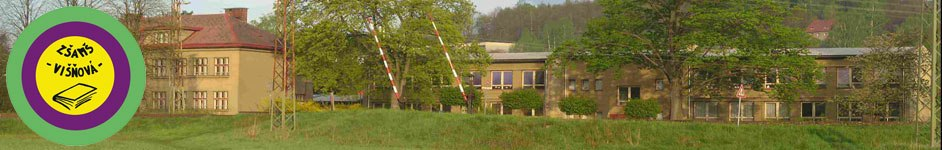 Inovace a zkvalitnění výuky směřující k rozvoji matematické gramotnosti žáků základních školEU – OPVKnázev: Násobení 10,100,1000….20,200,2000…autor: Lenka Křelinovápředmět: Matematika – čísla a početní operacetřída: 4. TřídaNásobení 10, 100,1000.....Vypočítej a výsledek zapiš. Protože jsi šikulka, tak to rozepiš v desítkovém rozkladu.( 5 . 10 000 ) + ( 3 . 1 000 ) + ( 9 . 100 ) + ( 1 . 10 ) + ( 8 . 1 ) ===( 4 . 10 000 ) + ( 2 . 1 000 ) + ( 3 . 100 ) + ( 8 . 10 ) + ( 4 . 1 ) ===8 . 10 000 + 0 . 1 000 + 2 . 100 + 3 . 10 + 6 . 1 ===Vypočítej:           . 2   . 100 =                                                                       . 6 .   10 =Hodnocení: Co si myslíš, je to snadné? 	ANO 			NE48954895